      				  INSCRIPTION / REGISTRATION FORM4ème rencontre de l’amitié IPA – Méjannes le Clap du 1 au 6 juin 20224° international friendship meetingUn exemplaire à compléter par personne / one form per personNOM :…………………… …………….……………………. Prénom :………………………………………...ADRESSE : ……………………………………………………………………………………………………….DATE de naissance / date of birth : ……………………………………    TEL portable : ………………………E–Mail :………………………………………….IPA =   Section : ……………………              N°  Adhérent  / IPA Card: ………………...(ou Accompagnant d’un membre)Langues parlées / languages spoken :                                                  Habitudes alimentaires / dietary requirements :Type de chambre / Bedroom :  RAYER LES MENTIONS INUTILES / DELETE WHERE NOT APPLICABLELes personnes à mobilité réduite sont priées de prendre attache avant inscription / People with reduced mobility are asked to make contact before registration- Bungalow 1 chambre double avec (nom) :           	                                	 	  389    euros / personDouble room with (name of the person) - Bungalow  partagé, 1 personne par pièce, avec (nom) :				  389    euros / personBungalow  to share with 1 person per room	(name)- Bungalow occupation single                                                                              		  459    euros / personTarif enfant logé dans bungalow des parents -  rates for children accommodated with parents-20% pour les 4-11 ans, -40% pour les 2-3 ans, moins de 2 ans gratuits-non nourris 	               euros/ enfant - child		TOTAL A PAYER :							euros		Ce prix ne comprend pas : les transports aller-retour – Les boissons – Le repas du midi à la féria		This price does not include : Transportation to Méjannes le Clap – Drinks – The meal at the féria  TRANSFERT GARE BOLLENE LA CROISIERE – MEJANNES LE CLAP :   OUI/YES        NON/NOInscriptions / registration : joindre copie carte adhérent / attach copy IPA cardPar courrier : Bureau IPA Gard                      Ecole de police de Nîmes	        Rue Clément Ader                      BP 48060                      30932 NIMES Cédex 9Par mail : delegation30@ipafrance.org    (preference)Paiement à l’inscription / payment with the registration :Chèque à l’ordre de IPA Gard    Ecole de police de Nîmes   Rue Clément Ader                 		   BP 48060                   		   30932 NIMES Cédex 9ou   Virement à :         BUREAU DEPARTEMENTAL IPA DU GARDSociété générale NIMES MAS VERDIER1590 BD DU PDT ALLENDE30007 NIMESRéférences bancairesCode BIC : SOGEFRPPIBAN : FR76 3000 3015 1800 0372 6632 304IMPORTANT INFORMATIONSDate limite d’inscription / registration deadline :   31/03/2022 (31th of march)Les inscriptions seront confirmées par ordre d’arrivée avec paiement. The registration will be confirmed by order of arrival with the payment.  Pour toute annulation, les frais réclamés par le prestataire seront dûs / For any cancellation the provider’s costs will be payable.  Nombre minimum de 30 participants / Minimum of 30 participants – Maximum 50 placesAssurances :  Les assurances ne sont pas comprises, chaque participant est libre de souscrire une assurance à titre personnel. Nous vous recommandons de souscrire une assurance annulation auprès de votre assureur.MESURES COVID   :  En cas de mesures gouvernementales empéchant la réalisation de notre rencontre, l’intégralité des sommes perçues sera remboursée par le prestataire.	                 In the event of a french government decision preventing the realisation of our meeting, all the sums collected will be reimbursed.J’accepte les conditions mentionnées sur ce formulaire / I accept the conditions mentioned on this form :A                                                             Le                                                                     SignatureLes informations recueillies sont nécessaires pour votre inscription. Elles font l’objet d’un traitement informatique et sont destinées au secrétariat de l’association. En application des articles 39 et suivants de la loi du 6 janvier 1978 modifiée, l’adhérent bénéficie d’un droit d’accès et de rectification aux informations qui le concerneProgramme :  (sous réserve de modifications)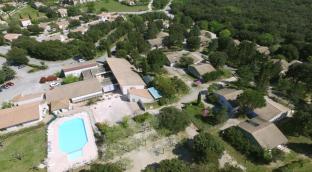 Mercredi 1er juin		A partir de 15h00 Arrivée installation18h00  OUVERTURE DE LA RENCONTREApéritif de bienvenueRepasSoirée libre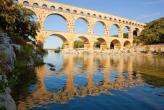 Jeudi 2 juin                Matinée détente /  Après midi Visite du Pont du GardActivités sur place  au choix :  																- Ballade ou randonnée avec un accompagnant- Vélo ou  trottinette électrique- Piscine- Promenade à cheval précédée de la préparation du cheval et d’une initiation (option payante 25 euros à réserver lors de l’inscription)…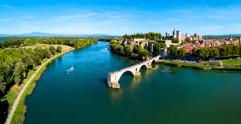 Repas du midi et du soir au VVFVendredi 3 juin 		Avignon 		En bus 			Repas du soir au VVFSamedi 4 juin		Uzes son marché / Après midi détente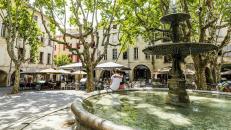 En busAprès midi : Activités sur place  au choix 																- Ballade ou randonnée avec un accompagnant- Piscine- FarnienteRepas du midi et du soir  au VVF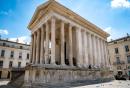 Dimanche 5 juin		Nîmes La féria		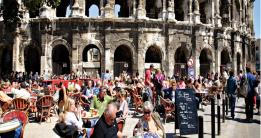 En busREPAS DU MIDI LIBRE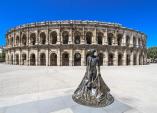 Soir : Verre de l’amitié suivi de la soirée de clôtureLundi 6 juin 		Départ  dans la journée					Repas du midi au VVF ou pique nique à emporter										3ème rencontre IPA Gard 2021 (merci)TARIF :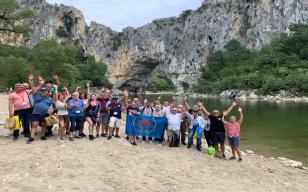 389   par personne en bungalow 1 personne par pièce OU 2 personnes en lit double459   par personne en bungalow single (nombre limité)Ne sont pas inclus dans le prix :Les transports pour venir à Méjannes le ClapLes boissonsLe repas du midi à la féria (Dimanche)Réservation confirmée après paiement.Inscriptions par ordre d’arrivée.Conformément aux conditions générales du prestataire :Aucun remboursement effectué pour une annulation après le  01/04/2022 – avant cette date des frais peuvent être retenus.(Sauf à cause de mesures gouvernementales liées au Covid qui interdiraient la rencontre)Concernant votre arrivée / départ :POSSIBILITÉ DE NAVETTE ARRIVÉE ET DÉPART SEULEMENT à la gare SNCF  de BOLLENE CROISIERE.ET SUR RÉSERVATION LORS DE VOTRE INSCRIPTION (nous communiquer vos horaires dès réservation de votre voyage)En cas de demande tardive, nous ne pouvons garantir les navettes.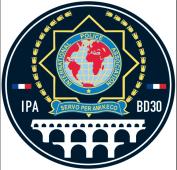 Pour tout renseignement :Bureau IPA Gard – mail :  delegation30@ipafrance.org   Programm : (subject to change)Wednesday 06/01/2021After 15.00 Arrival of the participants at the holiday village in Méjannes le Clap – check in – information18.00 : Reception IPA30 – DinnerThursday 06/02/2021	Relaxing morning   / Afternoon Visit “Le Pont du Gard”Walking or hiking with an escortHorseback riding 1 hour – before preparation and initiation to horse riding (optional 25e to add by registering)Bicycle PoolPetanque…Friday 06/03/2021  	AvignonDeparture by bus to AvignonSaturday 06/04/2021	Morning Uzes the market  / relaxing afternoon in MejannesDeparture by bus to UzesSunday 06/05/2021	Nimes  The FERIADeparture by bus to NimesLast evening : Glass of friendship and  Monday 06/06/2021Departure of the participants (after the meal)Possibility to have a takeaway picnicRATE / PRICE :389 Euros   per person in a bungalow with 2 single beds OR with a large bed459 Euros   per person in a bungalow single (limited quantity)Not included :Transportation to Nîmes and backDrinksThe meal from sunday at the feriaConfirmed reservation after paymentRegistration by order of arrivalAccording to the costs withheld by the provider :No refund for cancellation after the 04/01/2022 – before this date provider’s costs will be payableIn the event of a french government decision preventing the realisation of our meeting, all the sums collected will be reimbursedARRIVAL / DEPARTURE :Possible to pick you up  ONLY at the train station from BOLLENE CROISIERETo registering with your inscription (and give your schedules when you have booked your travel)In case of late request, shuttles are not guaranteedFor more information : Email : delegation30@ipafrance.org